V. Условия участия в Конкурсе.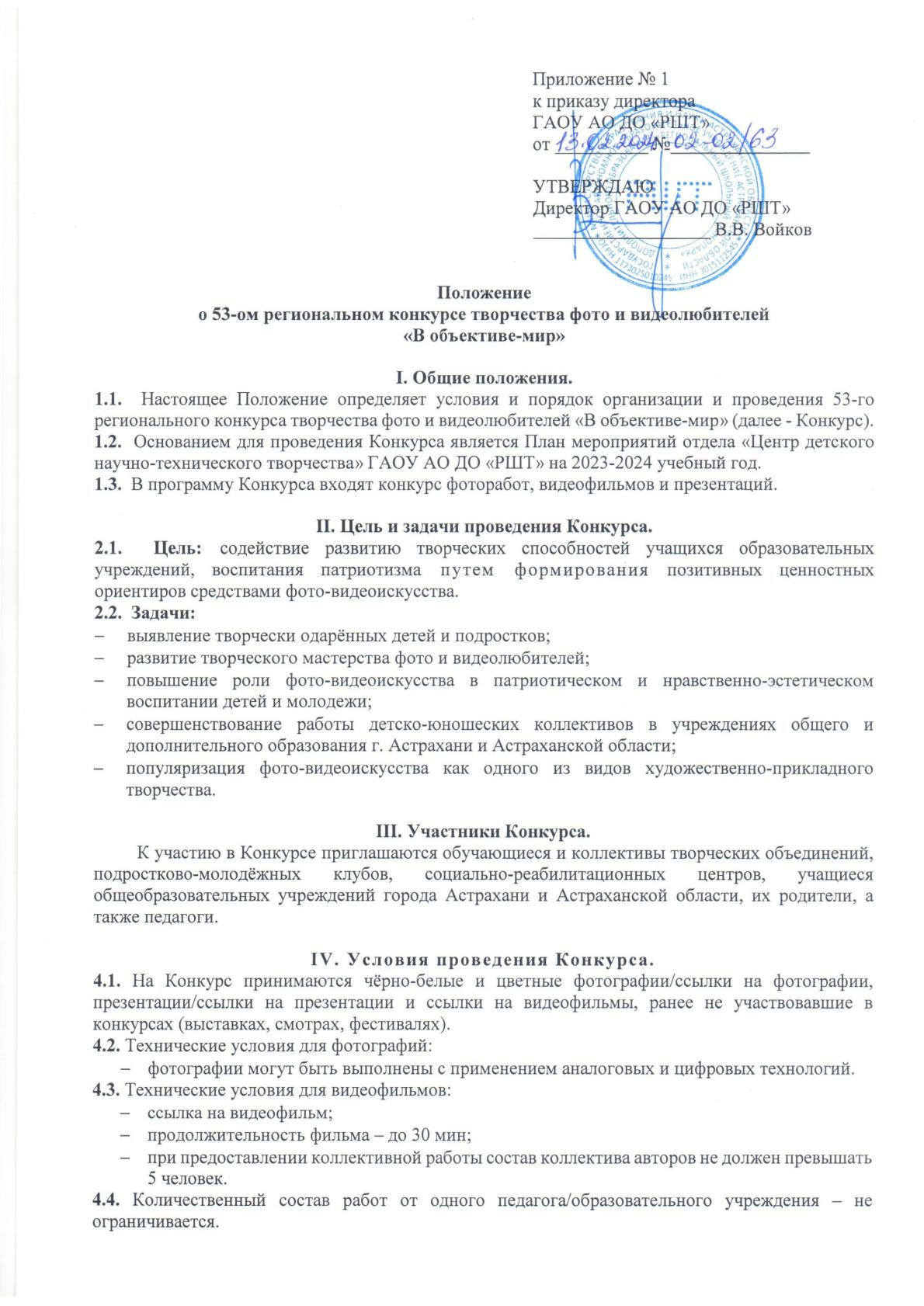 5.1. Для участия в Конкурсе необходимо с 19 февраля по 18 марта 2024 г. включительно прислать на почту cdntt@schooltech.ru   в одном письме: заявку/коллективную заявку, в случае участия нескольких человек от одного педагога (Приложение №3) только в формате Word (Word doc).Заявки, поданные не по форме, не на тот электронный адрес и после указанного срока к обработке приниматься не будут!!!конкурсную работу/ссылку на неё, подписанную согласно п. 5.2. (jpeg/pdf/ jpg/png, mp4, pptx и другие форматы, соответствующие для работ, входящих в программу Конкурса); заполненное Согласие родителя (законного представителя) на обработку персональных данных (Приложение №1) (jpeg, отсканированный документ, pdf файл);заполненное участником возрастной категории 18+ Согласие на обработку персональных данных (Приложение №2) (jpeg, отсканированный документ, pdf файл);заполненное преподавателем/ наставником Согласие на обработку персональных данных (Приложение №2) (jpeg, отсканированный документ, pdf файл);квитанцию оплаченного организационного взноса за каждое выступление в размере 150 руб. В случае участия нескольких человек от одного педагога или педагогов может быть произведена общая оплата одной квитанцией (jpeg, отсканированный документ, pdf файл, электронная квитанция и т.д.);документы, освобождающие от оплаты организационного взноса (справки, удостоверения и т.д.) (jpeg, отсканированный документ, pdf файл).5.2. Конкурсную работу, заявку, чек оплаты и согласие на обработку персональных данных присылать в одном письме, указав тему: «В объективе-мир. Фамилия участника/педагога/педагогов. ОУ». Каждый файл должен быть подписан: «Иванова Мария. СОШ № 99. Заявка» или «Ф.И.О. педагога/педагогов. СОШ № 99. Заявка»;«Иванова Мария, 10 лет. Фото «Осенний лес»;Файлы с фотографиями, презентациями или видеофильмами, на которые даны ссылки также подписываются: «Иванова Мария, 10 лет, Петров Николай, 12 лет, Презентация /Видеофильм/ «Наш класс». СОШ № 99»;«Иванова Мария. СОШ № 99. Согласие» или «Ф.И.О. педагога/педагогов. СОШ № 99. Согласия»;«Иванова Мария. СОШ № 99. Чек» или «Ф.И.О. педагога/педагогов. СОШ № 99. Чек».5.3. Оплата организационного взноса осуществляется двумя способами:- через Сбербанк (в том числе сбербанк-онлайн по ИНН 3015112545 или полному названию организации «Региональный школьный технопарк»), в графе «Номер договора», указать «В объективе-мир».- по коммерческим реквизитам:Государственное автономное образовательное учреждение Астраханской области   дополнительного образования «Региональный школьный технопарк» (сокращенное наименование ГАОУ АО ДО «РШТ»)Юридический адрес: 414000, г. Астрахань, ул. Адмиралтейская, д. 21, помещение № 66,Адрес местонахождения/Почтовый адрес: 414056, г. Астрахань, ул.  Анри Барбюса, д. 7.ИНН 3015112545/ КПП 301501001ОГРН 1173025010245 ОКАТО 12401367000р/сч 40603810805004000009Астраханское отделение №8625 ПАО Сбербанкк/сч 30101810500000000602БИК 041203602ИНН банка 7707083893 / КПП банка 301502001ОКПО 22608601 ОКТМО 12701000001 ОКОГУ 2300223 ОКФС 13ОКОПФ 75201 КОФК 2500 ОКВЭД 85.415.4. От орг. взносов (при предоставлении соответствующих документов) освобождаются дети из детских домов, интернатов, реабилитационных центров, дети-инвалиды, дети из многодетных и малообеспеченных семей (не более трёх работ от ОУ).5.5. Организаторы Конкурса имеют право отстранить участника от участия в Конкурсе, лишить призового места без возврата орг. взноса в случае неэтичного отношения (в т.ч. публичных негативных высказываний) по отношению к другим участникам Конкурса, членам жюри, персоналу и Организаторам Конкурса.VI. Оценка и номинации конкурсных работ.6.1. При оценке конкурсных работ учитываются: художественные особенности;творческие приёмы;техническое качество. 6.2. Оценка работ проводится в 5-ти возрастных категориях: 6-8 лет; 9-11 лет;12- 15 -18 лет;18+ (творческие работы взрослых участников, педагогов, родителей и т.д.).6.3. Номинации Конкурса.Номинации фоторабот:пейзаж;городская фотография;архитектура;портрет;жанровая фотография;спортивная фотография;туризм и путешествия;флора; фауна;природные явления;натюрморт;макрофотосъёмка;предметная фотография;свободная тема;коллаж;цифровая обработка.  Номинации видеофильмов и презентаций:документальные видеофильмы;игровые и мультипликационные видеофильмы;фотофильмы;видеофильмы-репортажи;презентации – репортажи;документальные презентации;учебные презентации;художественные презентации.VII.  Подведение итогов и награждение.Победители награждаются дипломами I, II и III степени, остальные конкурсанты - дипломами участников.  Наградные документы в электронном формате будут высланы на почту педагога/руководителя, указанную в заявке, не позднее 12 апреля 2024 г.По дополнительным вопросам обращаться: 8-960-864-54-30, Гаврилов Александр Васильевич.Приложение № 1Форма для заполнения в рамках выполнения уставной деятельности в части организации мероприятий, направленных на выявление, формирование, поддержку и развитие способностей и талантов у детей и молодёжи, а также обеспечения организации их свободного времени (досуга) и отдыха53-й региональный конкурс творчества фото и видеолюбителей  «В объективе-мир» (указать мероприятие)Согласие родителя (законного представителя) на обработку персональных данных  Приложение № 2Форма для заполнения в рамках выполнения уставной деятельности в части организации мероприятий, направленных на выявление, формирование, поддержку и развитие способностей и талантов у детей и молодёжи, а также обеспечения организации их свободного времени (досуга) и отдыха53-й региональный конкурс творчества фото и видеолюбителей  «В объективе-мир»  (указать мероприятие)Согласие на обработку персональных данных  	Приложение № 3Заявкана участие в 53-ом региональном конкурсе творчества юных фото и видеолюбителей «В объективе-мир»(отправляется в электронном виде на почту cdntt@schooltech.ru)  подаётся вместе со Сведениями о преподавателе (наставнике) участника и Согласием родителя (законного представителя) на обработку персональных данных (Приложение №1) Сведения о преподавателе (наставнике) участника** заполняется лично преподавателем (наставником) и направляется с Согласием на обработку персональных данных (Приложение №2)Я,Я,,,(фамилия, имя, отчество)(фамилия, имя, отчество)(фамилия, имя, отчество)(фамилия, имя, отчество)(фамилия, имя, отчество)(фамилия, имя, отчество)(фамилия, имя, отчество)(фамилия, имя, отчество)(фамилия, имя, отчество)(фамилия, имя, отчество)проживающий(ая) по адресу:проживающий(ая) по адресу:проживающий(ая) по адресу:проживающий(ая) по адресу:проживающий(ая) по адресу:проживающий(ая) по адресу:проживающий(ая) по адресу:проживающий(ая) по адресу:проживающий(ая) по адресу:проживающий(ая) по адресу:проживающий(ая) по адресу:проживающий(ая) по адресу:паспорт сериипаспорт сериипаспорт сериипаспорт сериипаспорт серии№выдан выдан выдан дата выдачидата выдачидата выдачидата выдачи«____» ____________ ____г.«____» ____________ ____г.«____» ____________ ____г.«____» ____________ ____г.«____» ____________ ____г.«____» ____________ ____г.«____» ____________ ____г.«____» ____________ ____г.«____» ____________ ____г.«____» ____________ ____г.являюсь законным представителем субъекта ПДн и даю согласие на обработку его персональных данных:свободно, своей волей и в своем интересе в соответствии с требованиями Федерального закона от 27.07.2006 № 152-ФЗ «О персональных данных» даю согласие уполномоченным должностным лицам государственного автономного образовательного учреждения Астраханской области дополнительного образования «Региональный школьный технопарк», адрес: 414000, г. Астрахань, ул. Адмиралтейская, д. 21, помещение № 66 (далее – Оператор) на обработку следующих моих персональных данных:на обработку следующих персональных данных несовершеннолетнего:являюсь законным представителем субъекта ПДн и даю согласие на обработку его персональных данных:свободно, своей волей и в своем интересе в соответствии с требованиями Федерального закона от 27.07.2006 № 152-ФЗ «О персональных данных» даю согласие уполномоченным должностным лицам государственного автономного образовательного учреждения Астраханской области дополнительного образования «Региональный школьный технопарк», адрес: 414000, г. Астрахань, ул. Адмиралтейская, д. 21, помещение № 66 (далее – Оператор) на обработку следующих моих персональных данных:на обработку следующих персональных данных несовершеннолетнего:являюсь законным представителем субъекта ПДн и даю согласие на обработку его персональных данных:свободно, своей волей и в своем интересе в соответствии с требованиями Федерального закона от 27.07.2006 № 152-ФЗ «О персональных данных» даю согласие уполномоченным должностным лицам государственного автономного образовательного учреждения Астраханской области дополнительного образования «Региональный школьный технопарк», адрес: 414000, г. Астрахань, ул. Адмиралтейская, д. 21, помещение № 66 (далее – Оператор) на обработку следующих моих персональных данных:на обработку следующих персональных данных несовершеннолетнего:являюсь законным представителем субъекта ПДн и даю согласие на обработку его персональных данных:свободно, своей волей и в своем интересе в соответствии с требованиями Федерального закона от 27.07.2006 № 152-ФЗ «О персональных данных» даю согласие уполномоченным должностным лицам государственного автономного образовательного учреждения Астраханской области дополнительного образования «Региональный школьный технопарк», адрес: 414000, г. Астрахань, ул. Адмиралтейская, д. 21, помещение № 66 (далее – Оператор) на обработку следующих моих персональных данных:на обработку следующих персональных данных несовершеннолетнего:являюсь законным представителем субъекта ПДн и даю согласие на обработку его персональных данных:свободно, своей волей и в своем интересе в соответствии с требованиями Федерального закона от 27.07.2006 № 152-ФЗ «О персональных данных» даю согласие уполномоченным должностным лицам государственного автономного образовательного учреждения Астраханской области дополнительного образования «Региональный школьный технопарк», адрес: 414000, г. Астрахань, ул. Адмиралтейская, д. 21, помещение № 66 (далее – Оператор) на обработку следующих моих персональных данных:на обработку следующих персональных данных несовершеннолетнего:являюсь законным представителем субъекта ПДн и даю согласие на обработку его персональных данных:свободно, своей волей и в своем интересе в соответствии с требованиями Федерального закона от 27.07.2006 № 152-ФЗ «О персональных данных» даю согласие уполномоченным должностным лицам государственного автономного образовательного учреждения Астраханской области дополнительного образования «Региональный школьный технопарк», адрес: 414000, г. Астрахань, ул. Адмиралтейская, д. 21, помещение № 66 (далее – Оператор) на обработку следующих моих персональных данных:на обработку следующих персональных данных несовершеннолетнего:являюсь законным представителем субъекта ПДн и даю согласие на обработку его персональных данных:свободно, своей волей и в своем интересе в соответствии с требованиями Федерального закона от 27.07.2006 № 152-ФЗ «О персональных данных» даю согласие уполномоченным должностным лицам государственного автономного образовательного учреждения Астраханской области дополнительного образования «Региональный школьный технопарк», адрес: 414000, г. Астрахань, ул. Адмиралтейская, д. 21, помещение № 66 (далее – Оператор) на обработку следующих моих персональных данных:на обработку следующих персональных данных несовершеннолетнего:являюсь законным представителем субъекта ПДн и даю согласие на обработку его персональных данных:свободно, своей волей и в своем интересе в соответствии с требованиями Федерального закона от 27.07.2006 № 152-ФЗ «О персональных данных» даю согласие уполномоченным должностным лицам государственного автономного образовательного учреждения Астраханской области дополнительного образования «Региональный школьный технопарк», адрес: 414000, г. Астрахань, ул. Адмиралтейская, д. 21, помещение № 66 (далее – Оператор) на обработку следующих моих персональных данных:на обработку следующих персональных данных несовершеннолетнего:являюсь законным представителем субъекта ПДн и даю согласие на обработку его персональных данных:свободно, своей волей и в своем интересе в соответствии с требованиями Федерального закона от 27.07.2006 № 152-ФЗ «О персональных данных» даю согласие уполномоченным должностным лицам государственного автономного образовательного учреждения Астраханской области дополнительного образования «Региональный школьный технопарк», адрес: 414000, г. Астрахань, ул. Адмиралтейская, д. 21, помещение № 66 (далее – Оператор) на обработку следующих моих персональных данных:на обработку следующих персональных данных несовершеннолетнего:являюсь законным представителем субъекта ПДн и даю согласие на обработку его персональных данных:свободно, своей волей и в своем интересе в соответствии с требованиями Федерального закона от 27.07.2006 № 152-ФЗ «О персональных данных» даю согласие уполномоченным должностным лицам государственного автономного образовательного учреждения Астраханской области дополнительного образования «Региональный школьный технопарк», адрес: 414000, г. Астрахань, ул. Адмиралтейская, д. 21, помещение № 66 (далее – Оператор) на обработку следующих моих персональных данных:на обработку следующих персональных данных несовершеннолетнего:являюсь законным представителем субъекта ПДн и даю согласие на обработку его персональных данных:свободно, своей волей и в своем интересе в соответствии с требованиями Федерального закона от 27.07.2006 № 152-ФЗ «О персональных данных» даю согласие уполномоченным должностным лицам государственного автономного образовательного учреждения Астраханской области дополнительного образования «Региональный школьный технопарк», адрес: 414000, г. Астрахань, ул. Адмиралтейская, д. 21, помещение № 66 (далее – Оператор) на обработку следующих моих персональных данных:на обработку следующих персональных данных несовершеннолетнего:являюсь законным представителем субъекта ПДн и даю согласие на обработку его персональных данных:свободно, своей волей и в своем интересе в соответствии с требованиями Федерального закона от 27.07.2006 № 152-ФЗ «О персональных данных» даю согласие уполномоченным должностным лицам государственного автономного образовательного учреждения Астраханской области дополнительного образования «Региональный школьный технопарк», адрес: 414000, г. Астрахань, ул. Адмиралтейская, д. 21, помещение № 66 (далее – Оператор) на обработку следующих моих персональных данных:на обработку следующих персональных данных несовершеннолетнего:являюсь законным представителем субъекта ПДн и даю согласие на обработку его персональных данных:свободно, своей волей и в своем интересе в соответствии с требованиями Федерального закона от 27.07.2006 № 152-ФЗ «О персональных данных» даю согласие уполномоченным должностным лицам государственного автономного образовательного учреждения Астраханской области дополнительного образования «Региональный школьный технопарк», адрес: 414000, г. Астрахань, ул. Адмиралтейская, д. 21, помещение № 66 (далее – Оператор) на обработку следующих моих персональных данных:на обработку следующих персональных данных несовершеннолетнего:являюсь законным представителем субъекта ПДн и даю согласие на обработку его персональных данных:свободно, своей волей и в своем интересе в соответствии с требованиями Федерального закона от 27.07.2006 № 152-ФЗ «О персональных данных» даю согласие уполномоченным должностным лицам государственного автономного образовательного учреждения Астраханской области дополнительного образования «Региональный школьный технопарк», адрес: 414000, г. Астрахань, ул. Адмиралтейская, д. 21, помещение № 66 (далее – Оператор) на обработку следующих моих персональных данных:на обработку следующих персональных данных несовершеннолетнего:Я предупрежден(а), что обработка осуществляется с использованием бумажных носителей и средств вычислительной техники (смешанный способ обработки), с соблюдением принципов и правил обработки персональных данных, предусмотренных Федеральным законом от 27.07.2006 № 152-ФЗ «О персональных данных», а также необходимых правовых, организационных и технических мер, обеспечивающих их защиту от неправомерного или случайного доступа к ним, уничтожения, изменения, блокирования, копирования, предоставления, распространения персональных данных, а также от иных неправомерных действий в отношении персональных данных.Я предупрежден(а), что обработка осуществляется с использованием бумажных носителей и средств вычислительной техники (смешанный способ обработки), с соблюдением принципов и правил обработки персональных данных, предусмотренных Федеральным законом от 27.07.2006 № 152-ФЗ «О персональных данных», а также необходимых правовых, организационных и технических мер, обеспечивающих их защиту от неправомерного или случайного доступа к ним, уничтожения, изменения, блокирования, копирования, предоставления, распространения персональных данных, а также от иных неправомерных действий в отношении персональных данных.Я предупрежден(а), что обработка осуществляется с использованием бумажных носителей и средств вычислительной техники (смешанный способ обработки), с соблюдением принципов и правил обработки персональных данных, предусмотренных Федеральным законом от 27.07.2006 № 152-ФЗ «О персональных данных», а также необходимых правовых, организационных и технических мер, обеспечивающих их защиту от неправомерного или случайного доступа к ним, уничтожения, изменения, блокирования, копирования, предоставления, распространения персональных данных, а также от иных неправомерных действий в отношении персональных данных.Я предупрежден(а), что обработка осуществляется с использованием бумажных носителей и средств вычислительной техники (смешанный способ обработки), с соблюдением принципов и правил обработки персональных данных, предусмотренных Федеральным законом от 27.07.2006 № 152-ФЗ «О персональных данных», а также необходимых правовых, организационных и технических мер, обеспечивающих их защиту от неправомерного или случайного доступа к ним, уничтожения, изменения, блокирования, копирования, предоставления, распространения персональных данных, а также от иных неправомерных действий в отношении персональных данных.Я предупрежден(а), что обработка осуществляется с использованием бумажных носителей и средств вычислительной техники (смешанный способ обработки), с соблюдением принципов и правил обработки персональных данных, предусмотренных Федеральным законом от 27.07.2006 № 152-ФЗ «О персональных данных», а также необходимых правовых, организационных и технических мер, обеспечивающих их защиту от неправомерного или случайного доступа к ним, уничтожения, изменения, блокирования, копирования, предоставления, распространения персональных данных, а также от иных неправомерных действий в отношении персональных данных.Я предупрежден(а), что обработка осуществляется с использованием бумажных носителей и средств вычислительной техники (смешанный способ обработки), с соблюдением принципов и правил обработки персональных данных, предусмотренных Федеральным законом от 27.07.2006 № 152-ФЗ «О персональных данных», а также необходимых правовых, организационных и технических мер, обеспечивающих их защиту от неправомерного или случайного доступа к ним, уничтожения, изменения, блокирования, копирования, предоставления, распространения персональных данных, а также от иных неправомерных действий в отношении персональных данных.Я предупрежден(а), что обработка осуществляется с использованием бумажных носителей и средств вычислительной техники (смешанный способ обработки), с соблюдением принципов и правил обработки персональных данных, предусмотренных Федеральным законом от 27.07.2006 № 152-ФЗ «О персональных данных», а также необходимых правовых, организационных и технических мер, обеспечивающих их защиту от неправомерного или случайного доступа к ним, уничтожения, изменения, блокирования, копирования, предоставления, распространения персональных данных, а также от иных неправомерных действий в отношении персональных данных.Я предупрежден(а), что обработка осуществляется с использованием бумажных носителей и средств вычислительной техники (смешанный способ обработки), с соблюдением принципов и правил обработки персональных данных, предусмотренных Федеральным законом от 27.07.2006 № 152-ФЗ «О персональных данных», а также необходимых правовых, организационных и технических мер, обеспечивающих их защиту от неправомерного или случайного доступа к ним, уничтожения, изменения, блокирования, копирования, предоставления, распространения персональных данных, а также от иных неправомерных действий в отношении персональных данных.Я предупрежден(а), что обработка осуществляется с использованием бумажных носителей и средств вычислительной техники (смешанный способ обработки), с соблюдением принципов и правил обработки персональных данных, предусмотренных Федеральным законом от 27.07.2006 № 152-ФЗ «О персональных данных», а также необходимых правовых, организационных и технических мер, обеспечивающих их защиту от неправомерного или случайного доступа к ним, уничтожения, изменения, блокирования, копирования, предоставления, распространения персональных данных, а также от иных неправомерных действий в отношении персональных данных.Я предупрежден(а), что обработка осуществляется с использованием бумажных носителей и средств вычислительной техники (смешанный способ обработки), с соблюдением принципов и правил обработки персональных данных, предусмотренных Федеральным законом от 27.07.2006 № 152-ФЗ «О персональных данных», а также необходимых правовых, организационных и технических мер, обеспечивающих их защиту от неправомерного или случайного доступа к ним, уничтожения, изменения, блокирования, копирования, предоставления, распространения персональных данных, а также от иных неправомерных действий в отношении персональных данных.Я предупрежден(а), что обработка осуществляется с использованием бумажных носителей и средств вычислительной техники (смешанный способ обработки), с соблюдением принципов и правил обработки персональных данных, предусмотренных Федеральным законом от 27.07.2006 № 152-ФЗ «О персональных данных», а также необходимых правовых, организационных и технических мер, обеспечивающих их защиту от неправомерного или случайного доступа к ним, уничтожения, изменения, блокирования, копирования, предоставления, распространения персональных данных, а также от иных неправомерных действий в отношении персональных данных.Я предупрежден(а), что обработка осуществляется с использованием бумажных носителей и средств вычислительной техники (смешанный способ обработки), с соблюдением принципов и правил обработки персональных данных, предусмотренных Федеральным законом от 27.07.2006 № 152-ФЗ «О персональных данных», а также необходимых правовых, организационных и технических мер, обеспечивающих их защиту от неправомерного или случайного доступа к ним, уничтожения, изменения, блокирования, копирования, предоставления, распространения персональных данных, а также от иных неправомерных действий в отношении персональных данных.Я предупрежден(а), что обработка осуществляется с использованием бумажных носителей и средств вычислительной техники (смешанный способ обработки), с соблюдением принципов и правил обработки персональных данных, предусмотренных Федеральным законом от 27.07.2006 № 152-ФЗ «О персональных данных», а также необходимых правовых, организационных и технических мер, обеспечивающих их защиту от неправомерного или случайного доступа к ним, уничтожения, изменения, блокирования, копирования, предоставления, распространения персональных данных, а также от иных неправомерных действий в отношении персональных данных.Я предупрежден(а), что обработка осуществляется с использованием бумажных носителей и средств вычислительной техники (смешанный способ обработки), с соблюдением принципов и правил обработки персональных данных, предусмотренных Федеральным законом от 27.07.2006 № 152-ФЗ «О персональных данных», а также необходимых правовых, организационных и технических мер, обеспечивающих их защиту от неправомерного или случайного доступа к ним, уничтожения, изменения, блокирования, копирования, предоставления, распространения персональных данных, а также от иных неправомерных действий в отношении персональных данных.Согласие может быть досрочно отозвано путем подачи письменного заявления в адрес Оператора.Я предупрежден(а), что в случае отзыва согласия на обработку персональных данных, Оператор вправе продолжить обработку персональных данных без согласия при наличии оснований, указанных в пп.2-11 ч.1 ст.6, пп.2-10 ч.2 ст.10 и ч.2 ст.11 Федерального закона от 27.07.2006 № 152-ФЗ «О персональных данных».Согласие может быть досрочно отозвано путем подачи письменного заявления в адрес Оператора.Я предупрежден(а), что в случае отзыва согласия на обработку персональных данных, Оператор вправе продолжить обработку персональных данных без согласия при наличии оснований, указанных в пп.2-11 ч.1 ст.6, пп.2-10 ч.2 ст.10 и ч.2 ст.11 Федерального закона от 27.07.2006 № 152-ФЗ «О персональных данных».Согласие может быть досрочно отозвано путем подачи письменного заявления в адрес Оператора.Я предупрежден(а), что в случае отзыва согласия на обработку персональных данных, Оператор вправе продолжить обработку персональных данных без согласия при наличии оснований, указанных в пп.2-11 ч.1 ст.6, пп.2-10 ч.2 ст.10 и ч.2 ст.11 Федерального закона от 27.07.2006 № 152-ФЗ «О персональных данных».Согласие может быть досрочно отозвано путем подачи письменного заявления в адрес Оператора.Я предупрежден(а), что в случае отзыва согласия на обработку персональных данных, Оператор вправе продолжить обработку персональных данных без согласия при наличии оснований, указанных в пп.2-11 ч.1 ст.6, пп.2-10 ч.2 ст.10 и ч.2 ст.11 Федерального закона от 27.07.2006 № 152-ФЗ «О персональных данных».Согласие может быть досрочно отозвано путем подачи письменного заявления в адрес Оператора.Я предупрежден(а), что в случае отзыва согласия на обработку персональных данных, Оператор вправе продолжить обработку персональных данных без согласия при наличии оснований, указанных в пп.2-11 ч.1 ст.6, пп.2-10 ч.2 ст.10 и ч.2 ст.11 Федерального закона от 27.07.2006 № 152-ФЗ «О персональных данных».Согласие может быть досрочно отозвано путем подачи письменного заявления в адрес Оператора.Я предупрежден(а), что в случае отзыва согласия на обработку персональных данных, Оператор вправе продолжить обработку персональных данных без согласия при наличии оснований, указанных в пп.2-11 ч.1 ст.6, пп.2-10 ч.2 ст.10 и ч.2 ст.11 Федерального закона от 27.07.2006 № 152-ФЗ «О персональных данных».Согласие может быть досрочно отозвано путем подачи письменного заявления в адрес Оператора.Я предупрежден(а), что в случае отзыва согласия на обработку персональных данных, Оператор вправе продолжить обработку персональных данных без согласия при наличии оснований, указанных в пп.2-11 ч.1 ст.6, пп.2-10 ч.2 ст.10 и ч.2 ст.11 Федерального закона от 27.07.2006 № 152-ФЗ «О персональных данных».Согласие может быть досрочно отозвано путем подачи письменного заявления в адрес Оператора.Я предупрежден(а), что в случае отзыва согласия на обработку персональных данных, Оператор вправе продолжить обработку персональных данных без согласия при наличии оснований, указанных в пп.2-11 ч.1 ст.6, пп.2-10 ч.2 ст.10 и ч.2 ст.11 Федерального закона от 27.07.2006 № 152-ФЗ «О персональных данных».Согласие может быть досрочно отозвано путем подачи письменного заявления в адрес Оператора.Я предупрежден(а), что в случае отзыва согласия на обработку персональных данных, Оператор вправе продолжить обработку персональных данных без согласия при наличии оснований, указанных в пп.2-11 ч.1 ст.6, пп.2-10 ч.2 ст.10 и ч.2 ст.11 Федерального закона от 27.07.2006 № 152-ФЗ «О персональных данных».Согласие может быть досрочно отозвано путем подачи письменного заявления в адрес Оператора.Я предупрежден(а), что в случае отзыва согласия на обработку персональных данных, Оператор вправе продолжить обработку персональных данных без согласия при наличии оснований, указанных в пп.2-11 ч.1 ст.6, пп.2-10 ч.2 ст.10 и ч.2 ст.11 Федерального закона от 27.07.2006 № 152-ФЗ «О персональных данных».Согласие может быть досрочно отозвано путем подачи письменного заявления в адрес Оператора.Я предупрежден(а), что в случае отзыва согласия на обработку персональных данных, Оператор вправе продолжить обработку персональных данных без согласия при наличии оснований, указанных в пп.2-11 ч.1 ст.6, пп.2-10 ч.2 ст.10 и ч.2 ст.11 Федерального закона от 27.07.2006 № 152-ФЗ «О персональных данных».Согласие может быть досрочно отозвано путем подачи письменного заявления в адрес Оператора.Я предупрежден(а), что в случае отзыва согласия на обработку персональных данных, Оператор вправе продолжить обработку персональных данных без согласия при наличии оснований, указанных в пп.2-11 ч.1 ст.6, пп.2-10 ч.2 ст.10 и ч.2 ст.11 Федерального закона от 27.07.2006 № 152-ФЗ «О персональных данных».Согласие может быть досрочно отозвано путем подачи письменного заявления в адрес Оператора.Я предупрежден(а), что в случае отзыва согласия на обработку персональных данных, Оператор вправе продолжить обработку персональных данных без согласия при наличии оснований, указанных в пп.2-11 ч.1 ст.6, пп.2-10 ч.2 ст.10 и ч.2 ст.11 Федерального закона от 27.07.2006 № 152-ФЗ «О персональных данных».Согласие может быть досрочно отозвано путем подачи письменного заявления в адрес Оператора.Я предупрежден(а), что в случае отзыва согласия на обработку персональных данных, Оператор вправе продолжить обработку персональных данных без согласия при наличии оснований, указанных в пп.2-11 ч.1 ст.6, пп.2-10 ч.2 ст.10 и ч.2 ст.11 Федерального закона от 27.07.2006 № 152-ФЗ «О персональных данных».(дата)(дата)(дата)(дата)(дата)(подпись)(подпись)(подпись)(расшифровка подписи)(расшифровка подписи)(расшифровка подписи)(расшифровка подписи)Я,Я,,,(фамилия, имя, отчество)(фамилия, имя, отчество)(фамилия, имя, отчество)(фамилия, имя, отчество)(фамилия, имя, отчество)(фамилия, имя, отчество)(фамилия, имя, отчество)(фамилия, имя, отчество)(фамилия, имя, отчество)(фамилия, имя, отчество)(фамилия, имя, отчество)(фамилия, имя, отчество)(фамилия, имя, отчество)(фамилия, имя, отчество)проживающий(ая) по адресу:проживающий(ая) по адресу:проживающий(ая) по адресу:проживающий(ая) по адресу:проживающий(ая) по адресу:проживающий(ая) по адресу:проживающий(ая) по адресу:паспорт сериипаспорт сериипаспорт сериипаспорт сериипаспорт серии№выдан выдан выдан дата выдачидата выдачидата выдачидата выдачи«____» ____________ ____г.«____» ____________ ____г.«____» ____________ ____г.«____» ____________ ____г.«____» ____________ ____г.«____» ____________ ____г.«____» ____________ ____г.«____» ____________ ____г.«____» ____________ ____г.«____» ____________ ____г.«____» ____________ ____г.«____» ____________ ____г.«____» ____________ ____г.«____» ____________ ____г.«____» ____________ ____г.свободно, своей волей и в своем интересе в соответствии с требованиями Федерального закона от 27.07.2006 № 152-ФЗ «О персональных данных» даю согласие уполномоченным должностным лицам государственного автономного образовательного учреждения Астраханской области дополнительного образования «Региональный школьный технопарк», адрес: 414000, г. Астрахань, ул. Адмиралтейская, д. 21, помещение № 66 (далее – Оператор) на обработку следующих моих персональных данных:свободно, своей волей и в своем интересе в соответствии с требованиями Федерального закона от 27.07.2006 № 152-ФЗ «О персональных данных» даю согласие уполномоченным должностным лицам государственного автономного образовательного учреждения Астраханской области дополнительного образования «Региональный школьный технопарк», адрес: 414000, г. Астрахань, ул. Адмиралтейская, д. 21, помещение № 66 (далее – Оператор) на обработку следующих моих персональных данных:свободно, своей волей и в своем интересе в соответствии с требованиями Федерального закона от 27.07.2006 № 152-ФЗ «О персональных данных» даю согласие уполномоченным должностным лицам государственного автономного образовательного учреждения Астраханской области дополнительного образования «Региональный школьный технопарк», адрес: 414000, г. Астрахань, ул. Адмиралтейская, д. 21, помещение № 66 (далее – Оператор) на обработку следующих моих персональных данных:свободно, своей волей и в своем интересе в соответствии с требованиями Федерального закона от 27.07.2006 № 152-ФЗ «О персональных данных» даю согласие уполномоченным должностным лицам государственного автономного образовательного учреждения Астраханской области дополнительного образования «Региональный школьный технопарк», адрес: 414000, г. Астрахань, ул. Адмиралтейская, д. 21, помещение № 66 (далее – Оператор) на обработку следующих моих персональных данных:свободно, своей волей и в своем интересе в соответствии с требованиями Федерального закона от 27.07.2006 № 152-ФЗ «О персональных данных» даю согласие уполномоченным должностным лицам государственного автономного образовательного учреждения Астраханской области дополнительного образования «Региональный школьный технопарк», адрес: 414000, г. Астрахань, ул. Адмиралтейская, д. 21, помещение № 66 (далее – Оператор) на обработку следующих моих персональных данных:свободно, своей волей и в своем интересе в соответствии с требованиями Федерального закона от 27.07.2006 № 152-ФЗ «О персональных данных» даю согласие уполномоченным должностным лицам государственного автономного образовательного учреждения Астраханской области дополнительного образования «Региональный школьный технопарк», адрес: 414000, г. Астрахань, ул. Адмиралтейская, д. 21, помещение № 66 (далее – Оператор) на обработку следующих моих персональных данных:свободно, своей волей и в своем интересе в соответствии с требованиями Федерального закона от 27.07.2006 № 152-ФЗ «О персональных данных» даю согласие уполномоченным должностным лицам государственного автономного образовательного учреждения Астраханской области дополнительного образования «Региональный школьный технопарк», адрес: 414000, г. Астрахань, ул. Адмиралтейская, д. 21, помещение № 66 (далее – Оператор) на обработку следующих моих персональных данных:свободно, своей волей и в своем интересе в соответствии с требованиями Федерального закона от 27.07.2006 № 152-ФЗ «О персональных данных» даю согласие уполномоченным должностным лицам государственного автономного образовательного учреждения Астраханской области дополнительного образования «Региональный школьный технопарк», адрес: 414000, г. Астрахань, ул. Адмиралтейская, д. 21, помещение № 66 (далее – Оператор) на обработку следующих моих персональных данных:свободно, своей волей и в своем интересе в соответствии с требованиями Федерального закона от 27.07.2006 № 152-ФЗ «О персональных данных» даю согласие уполномоченным должностным лицам государственного автономного образовательного учреждения Астраханской области дополнительного образования «Региональный школьный технопарк», адрес: 414000, г. Астрахань, ул. Адмиралтейская, д. 21, помещение № 66 (далее – Оператор) на обработку следующих моих персональных данных:свободно, своей волей и в своем интересе в соответствии с требованиями Федерального закона от 27.07.2006 № 152-ФЗ «О персональных данных» даю согласие уполномоченным должностным лицам государственного автономного образовательного учреждения Астраханской области дополнительного образования «Региональный школьный технопарк», адрес: 414000, г. Астрахань, ул. Адмиралтейская, д. 21, помещение № 66 (далее – Оператор) на обработку следующих моих персональных данных:свободно, своей волей и в своем интересе в соответствии с требованиями Федерального закона от 27.07.2006 № 152-ФЗ «О персональных данных» даю согласие уполномоченным должностным лицам государственного автономного образовательного учреждения Астраханской области дополнительного образования «Региональный школьный технопарк», адрес: 414000, г. Астрахань, ул. Адмиралтейская, д. 21, помещение № 66 (далее – Оператор) на обработку следующих моих персональных данных:свободно, своей волей и в своем интересе в соответствии с требованиями Федерального закона от 27.07.2006 № 152-ФЗ «О персональных данных» даю согласие уполномоченным должностным лицам государственного автономного образовательного учреждения Астраханской области дополнительного образования «Региональный школьный технопарк», адрес: 414000, г. Астрахань, ул. Адмиралтейская, д. 21, помещение № 66 (далее – Оператор) на обработку следующих моих персональных данных:свободно, своей волей и в своем интересе в соответствии с требованиями Федерального закона от 27.07.2006 № 152-ФЗ «О персональных данных» даю согласие уполномоченным должностным лицам государственного автономного образовательного учреждения Астраханской области дополнительного образования «Региональный школьный технопарк», адрес: 414000, г. Астрахань, ул. Адмиралтейская, д. 21, помещение № 66 (далее – Оператор) на обработку следующих моих персональных данных:свободно, своей волей и в своем интересе в соответствии с требованиями Федерального закона от 27.07.2006 № 152-ФЗ «О персональных данных» даю согласие уполномоченным должностным лицам государственного автономного образовательного учреждения Астраханской области дополнительного образования «Региональный школьный технопарк», адрес: 414000, г. Астрахань, ул. Адмиралтейская, д. 21, помещение № 66 (далее – Оператор) на обработку следующих моих персональных данных:свободно, своей волей и в своем интересе в соответствии с требованиями Федерального закона от 27.07.2006 № 152-ФЗ «О персональных данных» даю согласие уполномоченным должностным лицам государственного автономного образовательного учреждения Астраханской области дополнительного образования «Региональный школьный технопарк», адрес: 414000, г. Астрахань, ул. Адмиралтейская, д. 21, помещение № 66 (далее – Оператор) на обработку следующих моих персональных данных:свободно, своей волей и в своем интересе в соответствии с требованиями Федерального закона от 27.07.2006 № 152-ФЗ «О персональных данных» даю согласие уполномоченным должностным лицам государственного автономного образовательного учреждения Астраханской области дополнительного образования «Региональный школьный технопарк», адрес: 414000, г. Астрахань, ул. Адмиралтейская, д. 21, помещение № 66 (далее – Оператор) на обработку следующих моих персональных данных:свободно, своей волей и в своем интересе в соответствии с требованиями Федерального закона от 27.07.2006 № 152-ФЗ «О персональных данных» даю согласие уполномоченным должностным лицам государственного автономного образовательного учреждения Астраханской области дополнительного образования «Региональный школьный технопарк», адрес: 414000, г. Астрахань, ул. Адмиралтейская, д. 21, помещение № 66 (далее – Оператор) на обработку следующих моих персональных данных:свободно, своей волей и в своем интересе в соответствии с требованиями Федерального закона от 27.07.2006 № 152-ФЗ «О персональных данных» даю согласие уполномоченным должностным лицам государственного автономного образовательного учреждения Астраханской области дополнительного образования «Региональный школьный технопарк», адрес: 414000, г. Астрахань, ул. Адмиралтейская, д. 21, помещение № 66 (далее – Оператор) на обработку следующих моих персональных данных:свободно, своей волей и в своем интересе в соответствии с требованиями Федерального закона от 27.07.2006 № 152-ФЗ «О персональных данных» даю согласие уполномоченным должностным лицам государственного автономного образовательного учреждения Астраханской области дополнительного образования «Региональный школьный технопарк», адрес: 414000, г. Астрахань, ул. Адмиралтейская, д. 21, помещение № 66 (далее – Оператор) на обработку следующих моих персональных данных:Я предупрежден(а), что обработка осуществляется с использованием бумажных носителей и средств вычислительной техники (смешанный способ обработки), с соблюдением принципов и правил обработки персональных данных, предусмотренных Федеральным законом от 27.07.2006 № 152-ФЗ «О персональных данных», а также необходимых правовых, организационных и технических мер, обеспечивающих их защиту от неправомерного или случайного доступа к ним, уничтожения, изменения, блокирования, копирования, предоставления, распространения персональных данных, а также от иных неправомерных действий в отношении персональных данных.Я предупрежден(а), что обработка осуществляется с использованием бумажных носителей и средств вычислительной техники (смешанный способ обработки), с соблюдением принципов и правил обработки персональных данных, предусмотренных Федеральным законом от 27.07.2006 № 152-ФЗ «О персональных данных», а также необходимых правовых, организационных и технических мер, обеспечивающих их защиту от неправомерного или случайного доступа к ним, уничтожения, изменения, блокирования, копирования, предоставления, распространения персональных данных, а также от иных неправомерных действий в отношении персональных данных.Я предупрежден(а), что обработка осуществляется с использованием бумажных носителей и средств вычислительной техники (смешанный способ обработки), с соблюдением принципов и правил обработки персональных данных, предусмотренных Федеральным законом от 27.07.2006 № 152-ФЗ «О персональных данных», а также необходимых правовых, организационных и технических мер, обеспечивающих их защиту от неправомерного или случайного доступа к ним, уничтожения, изменения, блокирования, копирования, предоставления, распространения персональных данных, а также от иных неправомерных действий в отношении персональных данных.Я предупрежден(а), что обработка осуществляется с использованием бумажных носителей и средств вычислительной техники (смешанный способ обработки), с соблюдением принципов и правил обработки персональных данных, предусмотренных Федеральным законом от 27.07.2006 № 152-ФЗ «О персональных данных», а также необходимых правовых, организационных и технических мер, обеспечивающих их защиту от неправомерного или случайного доступа к ним, уничтожения, изменения, блокирования, копирования, предоставления, распространения персональных данных, а также от иных неправомерных действий в отношении персональных данных.Я предупрежден(а), что обработка осуществляется с использованием бумажных носителей и средств вычислительной техники (смешанный способ обработки), с соблюдением принципов и правил обработки персональных данных, предусмотренных Федеральным законом от 27.07.2006 № 152-ФЗ «О персональных данных», а также необходимых правовых, организационных и технических мер, обеспечивающих их защиту от неправомерного или случайного доступа к ним, уничтожения, изменения, блокирования, копирования, предоставления, распространения персональных данных, а также от иных неправомерных действий в отношении персональных данных.Я предупрежден(а), что обработка осуществляется с использованием бумажных носителей и средств вычислительной техники (смешанный способ обработки), с соблюдением принципов и правил обработки персональных данных, предусмотренных Федеральным законом от 27.07.2006 № 152-ФЗ «О персональных данных», а также необходимых правовых, организационных и технических мер, обеспечивающих их защиту от неправомерного или случайного доступа к ним, уничтожения, изменения, блокирования, копирования, предоставления, распространения персональных данных, а также от иных неправомерных действий в отношении персональных данных.Я предупрежден(а), что обработка осуществляется с использованием бумажных носителей и средств вычислительной техники (смешанный способ обработки), с соблюдением принципов и правил обработки персональных данных, предусмотренных Федеральным законом от 27.07.2006 № 152-ФЗ «О персональных данных», а также необходимых правовых, организационных и технических мер, обеспечивающих их защиту от неправомерного или случайного доступа к ним, уничтожения, изменения, блокирования, копирования, предоставления, распространения персональных данных, а также от иных неправомерных действий в отношении персональных данных.Я предупрежден(а), что обработка осуществляется с использованием бумажных носителей и средств вычислительной техники (смешанный способ обработки), с соблюдением принципов и правил обработки персональных данных, предусмотренных Федеральным законом от 27.07.2006 № 152-ФЗ «О персональных данных», а также необходимых правовых, организационных и технических мер, обеспечивающих их защиту от неправомерного или случайного доступа к ним, уничтожения, изменения, блокирования, копирования, предоставления, распространения персональных данных, а также от иных неправомерных действий в отношении персональных данных.Я предупрежден(а), что обработка осуществляется с использованием бумажных носителей и средств вычислительной техники (смешанный способ обработки), с соблюдением принципов и правил обработки персональных данных, предусмотренных Федеральным законом от 27.07.2006 № 152-ФЗ «О персональных данных», а также необходимых правовых, организационных и технических мер, обеспечивающих их защиту от неправомерного или случайного доступа к ним, уничтожения, изменения, блокирования, копирования, предоставления, распространения персональных данных, а также от иных неправомерных действий в отношении персональных данных.Я предупрежден(а), что обработка осуществляется с использованием бумажных носителей и средств вычислительной техники (смешанный способ обработки), с соблюдением принципов и правил обработки персональных данных, предусмотренных Федеральным законом от 27.07.2006 № 152-ФЗ «О персональных данных», а также необходимых правовых, организационных и технических мер, обеспечивающих их защиту от неправомерного или случайного доступа к ним, уничтожения, изменения, блокирования, копирования, предоставления, распространения персональных данных, а также от иных неправомерных действий в отношении персональных данных.Я предупрежден(а), что обработка осуществляется с использованием бумажных носителей и средств вычислительной техники (смешанный способ обработки), с соблюдением принципов и правил обработки персональных данных, предусмотренных Федеральным законом от 27.07.2006 № 152-ФЗ «О персональных данных», а также необходимых правовых, организационных и технических мер, обеспечивающих их защиту от неправомерного или случайного доступа к ним, уничтожения, изменения, блокирования, копирования, предоставления, распространения персональных данных, а также от иных неправомерных действий в отношении персональных данных.Я предупрежден(а), что обработка осуществляется с использованием бумажных носителей и средств вычислительной техники (смешанный способ обработки), с соблюдением принципов и правил обработки персональных данных, предусмотренных Федеральным законом от 27.07.2006 № 152-ФЗ «О персональных данных», а также необходимых правовых, организационных и технических мер, обеспечивающих их защиту от неправомерного или случайного доступа к ним, уничтожения, изменения, блокирования, копирования, предоставления, распространения персональных данных, а также от иных неправомерных действий в отношении персональных данных.Я предупрежден(а), что обработка осуществляется с использованием бумажных носителей и средств вычислительной техники (смешанный способ обработки), с соблюдением принципов и правил обработки персональных данных, предусмотренных Федеральным законом от 27.07.2006 № 152-ФЗ «О персональных данных», а также необходимых правовых, организационных и технических мер, обеспечивающих их защиту от неправомерного или случайного доступа к ним, уничтожения, изменения, блокирования, копирования, предоставления, распространения персональных данных, а также от иных неправомерных действий в отношении персональных данных.Я предупрежден(а), что обработка осуществляется с использованием бумажных носителей и средств вычислительной техники (смешанный способ обработки), с соблюдением принципов и правил обработки персональных данных, предусмотренных Федеральным законом от 27.07.2006 № 152-ФЗ «О персональных данных», а также необходимых правовых, организационных и технических мер, обеспечивающих их защиту от неправомерного или случайного доступа к ним, уничтожения, изменения, блокирования, копирования, предоставления, распространения персональных данных, а также от иных неправомерных действий в отношении персональных данных.Я предупрежден(а), что обработка осуществляется с использованием бумажных носителей и средств вычислительной техники (смешанный способ обработки), с соблюдением принципов и правил обработки персональных данных, предусмотренных Федеральным законом от 27.07.2006 № 152-ФЗ «О персональных данных», а также необходимых правовых, организационных и технических мер, обеспечивающих их защиту от неправомерного или случайного доступа к ним, уничтожения, изменения, блокирования, копирования, предоставления, распространения персональных данных, а также от иных неправомерных действий в отношении персональных данных.Я предупрежден(а), что обработка осуществляется с использованием бумажных носителей и средств вычислительной техники (смешанный способ обработки), с соблюдением принципов и правил обработки персональных данных, предусмотренных Федеральным законом от 27.07.2006 № 152-ФЗ «О персональных данных», а также необходимых правовых, организационных и технических мер, обеспечивающих их защиту от неправомерного или случайного доступа к ним, уничтожения, изменения, блокирования, копирования, предоставления, распространения персональных данных, а также от иных неправомерных действий в отношении персональных данных.Я предупрежден(а), что обработка осуществляется с использованием бумажных носителей и средств вычислительной техники (смешанный способ обработки), с соблюдением принципов и правил обработки персональных данных, предусмотренных Федеральным законом от 27.07.2006 № 152-ФЗ «О персональных данных», а также необходимых правовых, организационных и технических мер, обеспечивающих их защиту от неправомерного или случайного доступа к ним, уничтожения, изменения, блокирования, копирования, предоставления, распространения персональных данных, а также от иных неправомерных действий в отношении персональных данных.Я предупрежден(а), что обработка осуществляется с использованием бумажных носителей и средств вычислительной техники (смешанный способ обработки), с соблюдением принципов и правил обработки персональных данных, предусмотренных Федеральным законом от 27.07.2006 № 152-ФЗ «О персональных данных», а также необходимых правовых, организационных и технических мер, обеспечивающих их защиту от неправомерного или случайного доступа к ним, уничтожения, изменения, блокирования, копирования, предоставления, распространения персональных данных, а также от иных неправомерных действий в отношении персональных данных.Я предупрежден(а), что обработка осуществляется с использованием бумажных носителей и средств вычислительной техники (смешанный способ обработки), с соблюдением принципов и правил обработки персональных данных, предусмотренных Федеральным законом от 27.07.2006 № 152-ФЗ «О персональных данных», а также необходимых правовых, организационных и технических мер, обеспечивающих их защиту от неправомерного или случайного доступа к ним, уничтожения, изменения, блокирования, копирования, предоставления, распространения персональных данных, а также от иных неправомерных действий в отношении персональных данных.Согласие может быть досрочно отозвано путем подачи письменного заявления в адрес Оператора.Я предупрежден(а), что в случае отзыва согласия на обработку персональных данных, Оператор вправе продолжить обработку персональных данных без согласия при наличии оснований, указанных в пп.2-11 ч.1 ст.6, пп.2-10 ч.2 ст.10 и ч.2 ст.11 Федерального закона от 27.07.2006 № 152-ФЗ «О персональных данных».Согласие может быть досрочно отозвано путем подачи письменного заявления в адрес Оператора.Я предупрежден(а), что в случае отзыва согласия на обработку персональных данных, Оператор вправе продолжить обработку персональных данных без согласия при наличии оснований, указанных в пп.2-11 ч.1 ст.6, пп.2-10 ч.2 ст.10 и ч.2 ст.11 Федерального закона от 27.07.2006 № 152-ФЗ «О персональных данных».Согласие может быть досрочно отозвано путем подачи письменного заявления в адрес Оператора.Я предупрежден(а), что в случае отзыва согласия на обработку персональных данных, Оператор вправе продолжить обработку персональных данных без согласия при наличии оснований, указанных в пп.2-11 ч.1 ст.6, пп.2-10 ч.2 ст.10 и ч.2 ст.11 Федерального закона от 27.07.2006 № 152-ФЗ «О персональных данных».Согласие может быть досрочно отозвано путем подачи письменного заявления в адрес Оператора.Я предупрежден(а), что в случае отзыва согласия на обработку персональных данных, Оператор вправе продолжить обработку персональных данных без согласия при наличии оснований, указанных в пп.2-11 ч.1 ст.6, пп.2-10 ч.2 ст.10 и ч.2 ст.11 Федерального закона от 27.07.2006 № 152-ФЗ «О персональных данных».Согласие может быть досрочно отозвано путем подачи письменного заявления в адрес Оператора.Я предупрежден(а), что в случае отзыва согласия на обработку персональных данных, Оператор вправе продолжить обработку персональных данных без согласия при наличии оснований, указанных в пп.2-11 ч.1 ст.6, пп.2-10 ч.2 ст.10 и ч.2 ст.11 Федерального закона от 27.07.2006 № 152-ФЗ «О персональных данных».Согласие может быть досрочно отозвано путем подачи письменного заявления в адрес Оператора.Я предупрежден(а), что в случае отзыва согласия на обработку персональных данных, Оператор вправе продолжить обработку персональных данных без согласия при наличии оснований, указанных в пп.2-11 ч.1 ст.6, пп.2-10 ч.2 ст.10 и ч.2 ст.11 Федерального закона от 27.07.2006 № 152-ФЗ «О персональных данных».Согласие может быть досрочно отозвано путем подачи письменного заявления в адрес Оператора.Я предупрежден(а), что в случае отзыва согласия на обработку персональных данных, Оператор вправе продолжить обработку персональных данных без согласия при наличии оснований, указанных в пп.2-11 ч.1 ст.6, пп.2-10 ч.2 ст.10 и ч.2 ст.11 Федерального закона от 27.07.2006 № 152-ФЗ «О персональных данных».Согласие может быть досрочно отозвано путем подачи письменного заявления в адрес Оператора.Я предупрежден(а), что в случае отзыва согласия на обработку персональных данных, Оператор вправе продолжить обработку персональных данных без согласия при наличии оснований, указанных в пп.2-11 ч.1 ст.6, пп.2-10 ч.2 ст.10 и ч.2 ст.11 Федерального закона от 27.07.2006 № 152-ФЗ «О персональных данных».Согласие может быть досрочно отозвано путем подачи письменного заявления в адрес Оператора.Я предупрежден(а), что в случае отзыва согласия на обработку персональных данных, Оператор вправе продолжить обработку персональных данных без согласия при наличии оснований, указанных в пп.2-11 ч.1 ст.6, пп.2-10 ч.2 ст.10 и ч.2 ст.11 Федерального закона от 27.07.2006 № 152-ФЗ «О персональных данных».Согласие может быть досрочно отозвано путем подачи письменного заявления в адрес Оператора.Я предупрежден(а), что в случае отзыва согласия на обработку персональных данных, Оператор вправе продолжить обработку персональных данных без согласия при наличии оснований, указанных в пп.2-11 ч.1 ст.6, пп.2-10 ч.2 ст.10 и ч.2 ст.11 Федерального закона от 27.07.2006 № 152-ФЗ «О персональных данных».Согласие может быть досрочно отозвано путем подачи письменного заявления в адрес Оператора.Я предупрежден(а), что в случае отзыва согласия на обработку персональных данных, Оператор вправе продолжить обработку персональных данных без согласия при наличии оснований, указанных в пп.2-11 ч.1 ст.6, пп.2-10 ч.2 ст.10 и ч.2 ст.11 Федерального закона от 27.07.2006 № 152-ФЗ «О персональных данных».Согласие может быть досрочно отозвано путем подачи письменного заявления в адрес Оператора.Я предупрежден(а), что в случае отзыва согласия на обработку персональных данных, Оператор вправе продолжить обработку персональных данных без согласия при наличии оснований, указанных в пп.2-11 ч.1 ст.6, пп.2-10 ч.2 ст.10 и ч.2 ст.11 Федерального закона от 27.07.2006 № 152-ФЗ «О персональных данных».Согласие может быть досрочно отозвано путем подачи письменного заявления в адрес Оператора.Я предупрежден(а), что в случае отзыва согласия на обработку персональных данных, Оператор вправе продолжить обработку персональных данных без согласия при наличии оснований, указанных в пп.2-11 ч.1 ст.6, пп.2-10 ч.2 ст.10 и ч.2 ст.11 Федерального закона от 27.07.2006 № 152-ФЗ «О персональных данных».Согласие может быть досрочно отозвано путем подачи письменного заявления в адрес Оператора.Я предупрежден(а), что в случае отзыва согласия на обработку персональных данных, Оператор вправе продолжить обработку персональных данных без согласия при наличии оснований, указанных в пп.2-11 ч.1 ст.6, пп.2-10 ч.2 ст.10 и ч.2 ст.11 Федерального закона от 27.07.2006 № 152-ФЗ «О персональных данных».Согласие может быть досрочно отозвано путем подачи письменного заявления в адрес Оператора.Я предупрежден(а), что в случае отзыва согласия на обработку персональных данных, Оператор вправе продолжить обработку персональных данных без согласия при наличии оснований, указанных в пп.2-11 ч.1 ст.6, пп.2-10 ч.2 ст.10 и ч.2 ст.11 Федерального закона от 27.07.2006 № 152-ФЗ «О персональных данных».Согласие может быть досрочно отозвано путем подачи письменного заявления в адрес Оператора.Я предупрежден(а), что в случае отзыва согласия на обработку персональных данных, Оператор вправе продолжить обработку персональных данных без согласия при наличии оснований, указанных в пп.2-11 ч.1 ст.6, пп.2-10 ч.2 ст.10 и ч.2 ст.11 Федерального закона от 27.07.2006 № 152-ФЗ «О персональных данных».Согласие может быть досрочно отозвано путем подачи письменного заявления в адрес Оператора.Я предупрежден(а), что в случае отзыва согласия на обработку персональных данных, Оператор вправе продолжить обработку персональных данных без согласия при наличии оснований, указанных в пп.2-11 ч.1 ст.6, пп.2-10 ч.2 ст.10 и ч.2 ст.11 Федерального закона от 27.07.2006 № 152-ФЗ «О персональных данных».Согласие может быть досрочно отозвано путем подачи письменного заявления в адрес Оператора.Я предупрежден(а), что в случае отзыва согласия на обработку персональных данных, Оператор вправе продолжить обработку персональных данных без согласия при наличии оснований, указанных в пп.2-11 ч.1 ст.6, пп.2-10 ч.2 ст.10 и ч.2 ст.11 Федерального закона от 27.07.2006 № 152-ФЗ «О персональных данных».Согласие может быть досрочно отозвано путем подачи письменного заявления в адрес Оператора.Я предупрежден(а), что в случае отзыва согласия на обработку персональных данных, Оператор вправе продолжить обработку персональных данных без согласия при наличии оснований, указанных в пп.2-11 ч.1 ст.6, пп.2-10 ч.2 ст.10 и ч.2 ст.11 Федерального закона от 27.07.2006 № 152-ФЗ «О персональных данных».(дата)(дата)(дата)(дата)(дата)(дата)(дата)(дата)(подпись)(подпись)(подпись)(расшифровка подписи)(расшифровка подписи)(расшифровка подписи)Фамилия, имя участникаОбразовательное учреждениеВозрастНазвание работыНоминацияКонтактный телефонE-mailСсылка на конкурсную работуИванова МарияМБОУ г.Астрахани «СОШ №99»10 лет«Осенний лес»Цифровая обработкаИванова Мария, Петров НиколайМБОУ г.Астрахани «СОШ №99»10 лет, 12 лет«Наш класс»Видеофильм Ф.И.О. преподавателя (наставника)Фамилия, инициалы преподавателя (наставника)ОбразовательноеучреждениеКонтактный телефонE-mailСидорова Наталья ПавловнаСидорова Н.П.МБОУ г.Астрахани «СОШ №99»